Publicado en Gijón el 27/12/2023 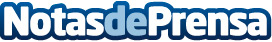 Un 80% de los jugadores de Lotería de Navidad invierte el dinero del reintegro en décimos para el NiñoEn El Búho de la Suerte afirman que invertir el reintegro de la Lotería de Navidad en comprar décimos para la Lotería del Niño es una tendencia creciente en EspañaDatos de contacto:Emilio Búho de la Suerte644081155Nota de prensa publicada en: https://www.notasdeprensa.es/un-80-de-los-jugadores-de-loteria-de-navidad Categorias: Sociedad Celebraciones Premios http://www.notasdeprensa.es